     BİLDİRİ ve ETKİNLİK BİLGİLERİ: Tüm alanları eksiksiz doldurunuz.    (*) Bildiride adı bulunan araştırmacıların isimleri yazılmalıdır. 	(3) Birimi temsil yeteneği bulunan Dekan, Müdür vb yetkililer tarafından imzalanmalı ve yetkilinin görevi belirtilmelidir.(4) Sağlık Bilimleri alanındaki fakültelerde Anabilimdalı Başkanı, diğer birimlerde Bölüm Başkanı tarafından onaylanmalıdır.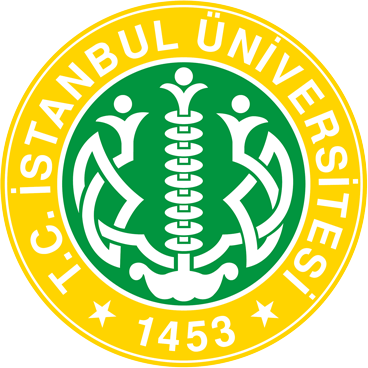 T.C. İstanbul ÜniversitesiBilimsel Araştırma Projeleri Koordinasyon BirimiKONGRE KATILIM BEYAN FORMUT.C. İstanbul ÜniversitesiBilimsel Araştırma Projeleri Koordinasyon BirimiKONGRE KATILIM BEYAN FORMUPROJE YÜRÜTÜCÜSÜ BİLGİLERİPROJE YÜRÜTÜCÜSÜ BİLGİLERİPROJE YÜRÜTÜCÜSÜ BİLGİLERİUnvan, Ad SoyadUnvan, Ad SoyadBirimi, Bölümü, A.B.D.Birimi, Bölümü, A.B.D.Bildirinin BaşlığıEtkinliğe Katılacak AraştırmacıYazarlar (*)Bilimsel Toplantının AdıBaşlama TarihiBitiş TarihiBitiş TarihiBitiş TarihiToplantının Niteliği(    ) Ulusal    (    ) Uluslararası(    ) Ulusal    (    ) Uluslararası(    ) Ulusal    (    ) Uluslararası(    ) Ulusal    (    ) Uluslararası(    ) Ulusal    (    ) UluslararasıSunumun Niteliği(    ) Sözlü Sunum    (    ) Poster Sunum    (    ) Davetli Konuşma(    ) Sözlü Sunum    (    ) Poster Sunum    (    ) Davetli Konuşma(    ) Sözlü Sunum    (    ) Poster Sunum    (    ) Davetli Konuşma(    ) Sözlü Sunum    (    ) Poster Sunum    (    ) Davetli Konuşma(    ) Sözlü Sunum    (    ) Poster Sunum    (    ) Davetli KonuşmaYapılacağı YerÜlke:Ülke:Ülke:Şehir:Şehir:Kongrenin Kaçıncı Kez DüzenlendiğiKongre Sunumunda Projenin Hangi İşpaket(ler)i Kapsamındaki Çalışmaların Sunulacağı Kongre Sunumunda Projenin Hangi İşpaket(ler)i Kapsamındaki Çalışmaların Sunulacağı Kongre Sunumunda Projenin Hangi İşpaket(ler)i Kapsamındaki Çalışmaların Sunulacağı İlgili İşpaket(ler)i Kapsamında Gerçekleştirilen Çalışmaların ÖzetiBAŞVURAN ARAŞTIRMACI BEYANIProjenin yürütücüsü ve etkinliğe katılacak araştırıcı olarak, başvuruyu destek başvurusundaki bildiride adı yer alan araştırmacıların bilgisi dâhilinde gerçekleştirdiğimizi, aynı bildiri kapsamında İstanbul Üniversitesinden yalnızca bir araştırmacıya destek sağlandığı hususunu kendimin ve projede bulunan tüm araştırıcıların bildiğini ve araştırmacıların aynı sunum ile başvuru yapamayacaklarını bildiğini, bu etkinliğe katılım için başka bir yerden destek almadığımızı ve etkinlikte bildirinin/konuşmanın tarafımızdan sunulacağını taahhüt ederiz.      /      /20..Etkinliğe Katılacak Araştırıcı 	Yürütücü Adı Soyadı	Adı Soyadıimza	imzaBİRİM – BÖLÜM/ANABİLİMDALI UYGUNLUK ONAYIBİRİM – BÖLÜM/ANABİLİMDALI UYGUNLUK ONAYIYukarıda bilgileri verilen araştırmacının öngörülen tarih aralığında gerçekleştirilecek bilimsel etkinliğe katılmasında eğitim-öğretim faaliyetleri ve diğer görevleri bakımından bir sakınca bulunmamaktadır. Araştırmacının, destek talebinin değerlendirmeye alınabilmesi hususunda gereğini arz/rica ederiz.Yukarıda bilgileri verilen araştırmacının öngörülen tarih aralığında gerçekleştirilecek bilimsel etkinliğe katılmasında eğitim-öğretim faaliyetleri ve diğer görevleri bakımından bir sakınca bulunmamaktadır. Araştırmacının, destek talebinin değerlendirmeye alınabilmesi hususunda gereğini arz/rica ederiz.Birim Uygunluk OnayıBölüm / Anabilimdalı Uygunluk Onayı…/.../20..Adı SoyadıİmzaBirim Yetkilisinin Görevi (3)…/.../20..Adı SoyadıİmzaBölüm/Anabilimdalı Yetkilisinin Görevi (4)